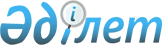 Қазақстан Республикасының заңнамасына сәйкес 2013 жылғы 1 қаңтардағы жағдай бойынша таратылған, оларға қатысты мемлекеттік кепілдіктер бойынша міндеттемелерді орындауға бөлінген кредиттер мен қаражат бойынша талаптар тоқтатылатын заңды тұлғалардың және олардың берешек көлемінің тізбесін айқындау туралыҚазақстан Республикасы Үкіметінің 2013 жылғы 31 желтоқсандағы № 1527 қаулысы

      «2013 – 2015 жылдарға арналған республикалық бюджет туралы» 2013 жылғы 23 қарашадағы Қазақстан Республикасы Заңының 25-бабына сәйкес Қазақстан Республикасының Үкіметі ҚАУЛЫ ЕТЕДІ:



      1. Қосымшаға сәйкес Қазақстан Республикасының заңнамасына сәйкес 2013 жылғы 1 қаңтардағы жағдай бойынша таратылған, оларға қатысты мемлекеттік кепілдіктер бойынша міндеттемелерді орындауға бөлінген кредиттер мен қаражат бойынша, оның ішінде:

      1) «Қазақстан Республикасы Ұлттық банкінің орталықтандырылған (директивтік) кредиттерін алу тәртібі туралы» Қазақстан Республикасы Министрлер Кабинетінің 1994 жылғы 22 шілдедегі № 826 қаулысының негізінде Қазақстан Республикасы Үкіметінің және Қазақстан Республикасы Қаржы министрлігінің кепілдігімен берілген орталықтандырылған (директивтік) кредиттер бойынша;

      2) «Қазақстан Республикасы Ұлттық банкінің орталықтандырылған (директивтік) кредиттерін алу тәртібі туралы» Қазақстан Республикасы Министрлер Кабинетінің 1994 жылғы 22 шілдедегі № 826 қаулысының негізінде жергілікті атқарушы органдардың кепілдігімен берілген орталықтандырылған (директивтік) кредиттер бойынша;

      3) «Кәсіпорындар мен ұйымдарға өз меншігіндегі айналым қаржыларын толықтыруға бөлінген кредиттерді бөлу жөніндегі жұмысты ұйымдастыру туралы» Қазақстан Республикасы Министрлер Кабинетінің 1993 жылғы 7 қаңтардағы № 19 қаулысының негізінде меншікті айналым қаражатын толықтыруға берілген кредиттер бойынша;

      4) «Өзара қарыздарды есепке алу туралы» Қазақстан Республикасы Президентінің 1994 жылғы 4 ақпандағы № 1542 қаулысының негізінде өзара борыштарды республикаішілік есепке алуды жүргізу нәтижелері бойынша берілген кредиттер бойынша;

      5) «Экономиканы қайта құру қорының қаражатын пайдалану туралы» Қазақстан Республикасы Министрлер Кабинетінің 1993 жылғы 27 ақпандағы № 95 қаулысының негізінде экономиканы қайта құру қорының қаражаты есебінен берілген кредиттер бойынша;

      6) «Экономиканы қайта құру қорының қаражатын пайдалану туралы» Қазақстан Республикасы Министрлер Кабинетінің 1993 жылғы 27 ақпандағы № 95 қаулысының негізінде мемлекеттік кепілдіктер бойынша міндеттемелерді орындауға байланысты республикалық бюджеттен оқшауландырылған қаражат бойынша;

      7) «Азия Даму Банкінің ауыл шаруашылығы секторына арналған бағдарламалық заемын іске асыру жөніндегі кейбір мәселелер туралы» Қазақстан Республикасы Үкіметінің 2002 жылғы 25 сәуірдегі № 473 қаулысының негізінде ауыл шаруашылығы секторы үшін Азия Даму Банкінің бағдарламалық қарызы шеңберінде берілген кредиттер бойынша;

      8) «Қазақстан Республикасының 1995 жылға арналған инвестициялық бағдарламасы туралы» Қазақстан Республикасы Министрлер Кабинетінің 1995 жылғы 19 сәуірдегі № 508 қаулысының, «Қазақстан Республикасының 1996 жылға арналған инвестициялық бағдарламасы туралы» Қазақстан Республикасы Министрлер Кабинетінің 1996 жылғы 21 ақпандағы № 141 қаулысының негізінде Қазақстан Республикасының 1995 – 1997 жылдарға арналған инвестициялық бағдарламаларының шеңберінде берілген кредиттер бойынша;

      9) «Жерді суландыру және дренаж жүйлерін жетілдіру жобасы бойынша Қазақстан Республикасы мен Халықаралық Қайта құру және Даму Банкі арасындағы Займ туралы келісімнің күшіне енуіне арналған шарттарды жүзеге асыру жөніндегі шаралар туралы» Қазақстан Республикасы Үкіметінің 1996 жылғы 7 қазандағы № 1237 қаулысының негізінде Қазақстан Республикасының мемлекеттік қарыздары бойынша берілген кредиттер бойынша;

      10) «Қазақстан Республикасы Ішкі істер министрлігіне тауарлық кредиттер беру туралы» Қазақстан Республикасы Үкіметінің 1995 жылғы 25 наурыздағы № 336 қаулысының негізінде Қазақстан Республикасының берілген тауарлық кредиттері бойынша;

      11) «Құрылыс өнеркәсібі мен құрылыс материалдары өнеркәсібіне қолдау көрсетудің секторлық бағдарламасын жүзеге асыру» Қазақстан Республикасы Үкіметінің 4 желтоқсандағы № 1652 қаулысының негізінде Қазақстан Республикасының мемлекет кепілдік берген қарыздары бойынша;

      12) «АКПО» акционерлік қоғамын қаржы-экономикалық сауықтыру жөніндегі шаралар туралы» Қазақстан Республикасы Үкіметінің 1997 жылғы 24 ақпандағы № 257, «Жамбыл облысының фосфор саласы ішіндегі кәсіпорындарды дағдарыстан жөніндегі шаралар туралы» Қазақстан Республикасы Үкіметінің 1996 жылғы 13 ақпандағы № 195 қаулыларының негізінде Қазақстан Республикасының мемлекеттік Оңалту банкі арқылы берілген кредиттер бойынша талаптар тоқтатылатын заңды тұлғалардың және олардың жалпы сомасы 25045438690 (жиырма бес миллиард қырық бес миллион төрт жүз отыз сегіз мың алты жүз тоқсан) теңге берешек көлемінің тізбесі айқындалсын.



      2. Осы қаулы қол қойылған күнінен бастап қолданысқа енгізіледі.      Қазақстан Республикасының

      Премьер-Министрі                                     С. Ахметов

Қазақстан Республикасы   

Үкіметінің         

2013 жылғы 31 желтоқсандағы

№ 1527 қаулысына      

қосымша            

Қазақстан Республикасының заңнамасына сәйкес

2013 жылғы 1 қаңтардағы жағдай бойынша таратылған, оларға

қатысты мемлекеттік кепілдіктер бойынша міндеттемелерді

орындауға бөлінген кредиттер мен қаражат бойынша талаптар

тоқтатылатын заңды тұлғалардың және олардың берешек көлемінің

тізбесі

      1. «Қазақстан Республикасы Ұлттық банкінің орталықтандырылған (директивтік) кредиттерін алу тәртібі туралы» Қазақстан Республикасы Министрлер Кабинетінің 1994 жылғы 22 шілдедегі № 826 қаулысының негізінде Қазақстан Республикасы Үкіметінің және Қазақстан Республикасы Қаржы министрлігінің кепілдігімен берілген орталықтандырылған (директивтік) кредиттер бойынша 

      2. «Қазақстан Республикасы Ұлттық банкінің орталықтандырылған (директивтік) кредиттерін алу тәртібі туралы» Қазақстан Республикасы Министрлер Кабинетінің 1994 жылғы 22 шілдедегі № 826 қаулысының негізінде жергілікті атқарушы органдардың кепілдігімен берілген орталықтандырылған (директивтік) кредиттер бойынша

      3. «Кәсіпорындар мен ұйымдарға өз меншігіндегі айналым қаржыларын толықтыруға бөлінген кредиттерді бөлу жөніндегі жұмысты ұйымдастыру туралы» Қазақстан Республикасы Министрлер Кабинетінің 1993 жылғы 7 қаңтардағы № 19 қаулысының негізінде меншікті айналым қаражатын толықтыруға берілген кредиттер бойынша

      4. «Өзара қарыздарды есепке алу туралы» Қазақстан Республикасы Президентінің 1994 жылғы 4 ақпандағы № 1542 қаулысының негізінде өзара борыштарды республикаішілік есепке алуды жүргізу нәтижелері бойынша берілген кредиттер бойынша

      5. «Экономиканы қайта құру қорының қаражатын пайдалану туралы» Қазақстан Республикасы Министрлер Кабинетінің 1993 жылғы 27 ақпандағы № 95 қаулысының негізінде экономиканы қайта құру қорының қаражаты есебінен берілген кредиттер бойынша

      6. «Экономиканы қайта құру қорының қаражатын пайдалану туралы» Қазақстан Республикасы Министрлер Кабинетінің 1993 жылғы 27 ақпандағы № 95 қаулысының негізінде мемлекеттік кепілдіктер бойынша міндеттемелерді орындауға байланысты республикалық бюджеттен оқшауландырылған қаражат бойынша

      7. «Азия Даму Банкінің ауыл шаруашылығы секторына арналған бағдарламалық заемын іске асыру жөніндегі кейбір мәселелер туралы» Қазақстан Республикасы Үкіметінің 2002 жылғы 25 сәуірдегі № 473 қаулысының негізінде ауыл шаруашылығы секторы үшін Азия Даму Банкінің бағдарламалық қарызы шеңберінде берілген кредиттер бойынша

      8. «Қазақстан Республикасының 1995 жылға арналған инвестициялық бағдарламасы туралы» Қазақстан Республикасы Министрлер Кабинетінің 1995 жылғы 19 сәуірдегі № 508 қаулысының, «Қазақстан Республикасының 1996 жылға арналған инвестициялық бағдарламасы туралы» Қазақстан Республикасы Министрлер Кабинетінің 1996 жылғы 21 ақпандағы № 141 қаулысының негізінде Қазақстан Республикасының 1995 – 1997 жылдарға арналған инвестициялық бағдарламаларының шеңберінде берілген кредиттер бойынша

      9. «Жерді суландыру және дренаж жүйлерін жетілдіру жобасы бойынша Қазақстан Республикасы мен Халықаралық Қайта құру және Даму Банкі арасындағы Займ туралы келісімнің күшіне енуіне арналған шарттарды жүзеге асыру жөніндегі шаралар туралы» Қазақстан Республикасы Үкіметінің 1996 жылғы 7 қазандағы № 1237 қаулысының негізінде Қазақстан Республикасының мемлекеттік қарыздары бойынша берілген кредиттер

      10. «Қазақстан Республикасы Ішкі істер министрлігіне тауарлық кредиттер беру туралы» Қазақстан Республикасы Үкіметінің 1995 жылғы 25 наурыздағы № 336 қаулысының негізінде Қазақстан Республикасының берілген тауарлық кредиттері бойынша

      11. «Құрылыс өнеркәсібі мен құрылыс материалдары өнеркәсібіне қолдау көрсетудің секторлық бағдарламасын жүзеге асыру туралы» Қазақстан Республикасы Үкіметінің 4 желтоқсандағы № 1652 қаулысының негізінде Қазақстан Республикасының мемлекет кепілдік берген қарыздары

      12. «АКПО» акционерлік қоғамын қаржы-экономикалық сауықтыру жөніндегі шаралар туралы» Қазақстан Республикасы Үкіметінің 1997 жылғы 24 ақпандағы № 257, «Жамбыл облысының фосфор саласы ішіндегі кәсіпорындарды дағдарыстан жөніндегі шаралар туралы» Қазақстан Республикасы Үкіметінің 1996 жылғы 13 ақпандағы № 195 қаулыларының негізінде Қазақстан Республикасының мемлекеттік Оңалту банкі арқылы берілген кредиттер бойынша
					© 2012. Қазақстан Республикасы Әділет министрлігінің «Қазақстан Республикасының Заңнама және құқықтық ақпарат институты» ШЖҚ РМК
				Р/с

№Қарыз алушы кәсіпорынның атауы01.01.2013 жылғы жағдай бойынша берешек сомасының қалдығы, мың теңге01.01.2013 жылғы жағдай бойынша берешек сомасының қалдығы, мың теңге01.01.2013 жылғы жағдай бойынша берешек сомасының қалдығы, мың теңгеР/с

№Қарыз алушы кәсіпорынның атауынегізгі борышсыйақыжалпы сомасы12345Маңғыстау облысыМаңғыстау облысыМаңғыстау облысыМаңғыстау облысыМаңғыстау облысы1«Маңғыстаубалық» ЖШС6500,0014800,0021300,00жиыныжиыны6500,0014800,0021300,00Қостанай облысыҚостанай облысыҚостанай облысыҚостанай облысыҚостанай облысы2«Қостанайэнерго» ААҚ70000,00171600,00241600,00жиыныжиыны70000,00171600,00241600,00Қарағанды облысыҚарағанды облысыҚарағанды облысыҚарағанды облысыҚарағанды облысы3«Ұлан» АТАҚ0,007900,007900,004«Береке» АҚ4800,0021400,0026200,005Сауда басқармасының Сауда-дайындау базасы30000,0070600,00100600,006«Қарағандыэнерго» Қарағанды энергетикалық жүйесі» РМК37700,00305900,00343600,00жиыныжиыны72500,00 405800,00 478300,00 Алматы қ.Алматы қ.Алматы қ.Алматы қ.Алматы қ.7«Жетісу» АТАҚ11000,0010200,0021200,008«Алматыэнерго» Алматы энергетикалық жүйесі» РМК0,00348600,00348600,009«Алматыэнерго» Алматы энергетикалық жүйесі» РМК25000,0032200,0057200,0010«Алматыэнерго» Алматы энергетикалық жүйесі» РМК69800,00156000,00225800,0011«Алматыэнерго» Алматы энергетикалық жүйесі» РМК0,00294100,00294100,0012«Алматыэнерго» Алматы энергетикалық жүйесі» РМК0,00152500,00152500,00жиыныжиыны105800,00993600,001099400,00Солтүстік Қазақстан облысыСолтүстік Қазақстан облысыСолтүстік Қазақстан облысыСолтүстік Қазақстан облысыСолтүстік Қазақстан облысы13«Қиялы элеваторы» АТАҚ3400,002300,005700,00жиыныжиыны3400,002300,005700,00барлығыбарлығы258200,00 1588100,001846300,00Р/с

№Қарыз алушы кәсіпорынның атауы01.01.2013 жылғы жағдай бойынша берешек сомасының қалдығы, мың теңге01.01.2013 жылғы жағдай бойынша берешек сомасының қалдығы, мың теңге01.01.2013 жылғы жағдай бойынша берешек сомасының қалдығы, мың теңгеР/с

№Қарыз алушы кәсіпорынның атауынегізгі борышсыйақыжалпы сомасыОңтүстік Қазақстан облысыОңтүстік Қазақстан облысыОңтүстік Қазақстан облысыОңтүстік Қазақстан облысыОңтүстік Қазақстан облысы1«Қ. Қонысбаев» ЖШС170,68323,00493,68жиыныжиыны170,68323,00493,68Павлодар облысы Павлодар облысы Павлодар облысы Павлодар облысы Павлодар облысы 2«Павлодартрактор» МАҚ9187,6021829,9031017,503«Алтын-Дән» АҚ1288,002983,404271,404«Успенское зерно» АТАҚ0,00381,40381,40жиыныжиыны10475,6025194,7035670,30Қостанай облысы Қостанай облысы Қостанай облысы Қостанай облысы Қостанай облысы 5«Қарлығаш» БК40,0030,0070,00жиыныжиыны40,0030,0070,00Алматы қ.Алматы қ.Алматы қ.Алматы қ.Алматы қ.6«Кемер» АТАҚ7588,5010465,0018053,50жиыныжиыны7588,5010465,0018053,50барлығыбарлығы18274,7836012,7054287,48Р/с

№Қарыз алушы кәсіпорынның атауы01.01.2013 жылғы жағдай бойынша берешек сомасының қалдығы, мың теңге01.01.2013 жылғы жағдай бойынша берешек сомасының қалдығы, мың теңге01.01.2013 жылғы жағдай бойынша берешек сомасының қалдығы, мың теңгеР/с

№Қарыз алушы кәсіпорынның атауынегізгі борышсыйақыжалпы сомасы12345Қостанай облысы Қостанай облысы Қостанай облысы Қостанай облысы Қостанай облысы 1«Крымское» АТАҚ46,0028,4074,40жиыныжиыны46,0028,4074,40Алматы облысы Алматы облысы Алматы облысы Алматы облысы Алматы облысы 2«Агропромтехника» ААҚ38,500,0038,50жиыныжиыны38,500,0038,50Қарағанды облысы Қарағанды облысы Қарағанды облысы Қарағанды облысы Қарағанды облысы 3«Бройлер» АТАҚ54,800,0054,804«Киевский» ӨК65,2033,0098,205«Медеу» АТАҚ55,200,0055,206«Балапан» АҚ87,600,0087,607«Жараспай» АҚ (Октябрьдің 17-жылдығы атындағы кеңшар)94,800,0094,808«Шоқай» АТАҚ (Калинин атындағы кеңшар)42,0014,0056,009«Топар» АҚ62,4022,0084,4010«Рассвет» кеңшары50,0034,7784,7711«Бастау» АТАҚ (Ульянов кеңшары)109,000,00109,0012«Сарысу» КО55,0049,89104,89жиыныжиыны676,00153,66829,66Жамбыл облысы Жамбыл облысы Жамбыл облысы Жамбыл облысы Жамбыл облысы 13«Хантау» ӨК41,320,0041,3214«Бірлікүстем» ӨК51,510,0051,5115«Шығанақ» ӨК76,8049,92126,7216«Қойгелді» ӨК34,734,7139,4417«Хати Сауранбаев» ӨК48,9918,667,59жиыныжиыны253,3573,23326,58Солтүстік Қазақстан облысы Солтүстік Қазақстан облысы Солтүстік Қазақстан облысы Солтүстік Қазақстан облысы Солтүстік Қазақстан облысы 18«Қазақстан» ӨК10,000,0010,0019Сергеевск ауданының Сергееевск ААШБ77,100,0077,1020«Қаратал» ӨК51,200,0051,2021«Златогорский» ӨК94,000,0094,0022«Улгули» ӨК22,000,0022,0023«Раздольное» ЖШС30,000,0030,0024«Урожайное» АТАҚ82,000,0082,0025«Тахтобродский» ӨК90,000,0090,0026«Авангард» ӨК0,0027,0027,0027«Возвышенский» ӨК100,0096,41196,4128«Лобаново» ӨК86,600,0086,6029«Арыкбалыкский» ӨК30,000,0030,0030«Чкаловский» ӨК60,000,0060,0031«Золотая Нива» ӨК121,600,00121,6032«Прогресс» АҚ60,000,0060,00жиыныжиыны914,50123,411037,91Павлодар облысы Павлодар облысы Павлодар облысы Павлодар облысы Павлодар облысы 33«Химпром» ААҚ496,490,00496,49жиыныжиыны496,490,00496,49Шығыс Қазақстан облысыШығыс Қазақстан облысыШығыс Қазақстан облысыШығыс Қазақстан облысыШығыс Қазақстан облысы34«Ленинское» ААҚ15,020,0015,02жиыныжиыны15,020,0015,02барлығыбарлығы2439,86378,702818,56Р/с

№Қарыз алушы кәсіпорынның атауы01.01.2013 жылғы жағдай бойынша берешек сомасының қалдығы, мың теңге01.01.2013 жылғы жағдай бойынша берешек сомасының қалдығы, мың теңге01.01.2013 жылғы жағдай бойынша берешек сомасының қалдығы, мың теңгеР/с

№Қарыз алушы кәсіпорынның атауынегізгі борышсыйақыжалпы сомасы12345Шығыс Қазақстан облысы Шығыс Қазақстан облысы Шығыс Қазақстан облысы Шығыс Қазақстан облысы Шығыс Қазақстан облысы 1«СПМК-512» ЖШС0,008,008,00жиыныжиыны0,008,008,00Алматы қаласы Алматы қаласы Алматы қаласы Алматы қаласы Алматы қаласы 2«Жилстройиндустрия» ЖШС0,003222,803222,80жиыныжиыны0,003222,803222,80Маңғыстау облысы Маңғыстау облысы Маңғыстау облысы Маңғыстау облысы Маңғыстау облысы 3«Каскор» АҚ» ААҚ190411,20618172,00808583,20жиыныжиыны190411,20618172,00808583,20Жамбыл облысы Жамбыл облысы Жамбыл облысы Жамбыл облысы Жамбыл облысы 4«Химпром» ААҚ50098,10145061,30195159,405«Ойтал»АҚ (Сахкомбинат)0,005503,805503,806«Контакт» ААҚ17,4051,7069,107«Тараз» ААҚ5249,3012219,8017469,108«Қаратау» ААҚ78345,50224476,09302821,59жиыныжиыны133710,30387312,69521022,99Қарағанды облысы Қарағанды облысы Қарағанды облысы Қарағанды облысы Қарағанды облысы 9«Атасуруда» ААҚ24689,0072395,7097084,7010«Сарыарқа» АТАҚ1516,006148,007664,0011«Балқантау» АҚ133,00427,00560,0012ПМК - 1106263,10775,101038,2013Өндірістік-коммерциялық бірлестіктің облыстық дүкені2834,0010359,0013193,0014«Гаухар» АҚ (Геол. КБҚ)302,001320,001622,0015«Ақжол» АҚ33,0096,50129,5016«Мұрагер» КК3248841208,00жиыныжиыны30094,1092405,30122499,40Қостанай облысы Қостанай облысы Қостанай облысы Қостанай облысы Қостанай облысы 17«Кұнарлылық» ААҚ0,0051,0051,0018«Қостанайхимволокно» АҚ50292,00172047,00222339,00жиыныжиыны50292,00172098,00222390,00Солтүстік Қазақстан облысы Солтүстік Қазақстан облысы Солтүстік Қазақстан облысы Солтүстік Қазақстан облысы Солтүстік Қазақстан облысы 19«Жеміс» АҚ1257,004036,005293,0020«Агропромэнерго» АТАҚ13,0034,0047,0021«Промкомбинат» КК101,00433,00534,0022«Промкомбинат» КК202,00702,00904,0023«Петропавловсксельстрой» АТАҚ0,0056,0056,0024«Молоко» АҚ855,002735,003590,0025«Урожай» АТАҚ353,001196,001549,0026«Достық» АТАҚ21,0073,0094,0027«Жастар» АҚ3558,0012110,0015668,00жиыныжиыны6360,0021375,0027735,00Павлодар облысы Павлодар облысы Павлодар облысы Павлодар облысы Павлодар облысы 28«Екібастұз ЖЭО» ЖШС13255,3866025,6379281,0129«Дана» МАҚ2382,5511740,6814123,23жиыныжиыны15637,9377766,3193404,24Батыс Қазақстан облысы Батыс Қазақстан облысы Батыс Қазақстан облысы Батыс Қазақстан облысы Батыс Қазақстан облысы 30«Би» ААҚ3336,7611250,4514587,2131«Приуральный ЕӨК» ААҚ425,291 525,001950,29жиыныжиыны3762,0512775,4516537,50барлығыбарлығы430267,581385135,551815403,13Р/с

№Қарыз алушы кәсіпорынның атауы01.01.2013 жылғы жағдай бойынша берешек сомасының қалдығы, мың теңге01.01.2013 жылғы жағдай бойынша берешек сомасының қалдығы, мың теңге01.01.2013 жылғы жағдай бойынша берешек сомасының қалдығы, мың теңге01.01.2013 жылғы жағдай бойынша берешек сомасының қалдығы, мың теңгеР/с

№Қарыз алушы кәсіпорынның атауыбарлығынегізгі борышсыйақыайыппұлдарАлматы облысы Алматы облысы Алматы облысы Алматы облысы Алматы облысы Алматы облысы 1«Қазақстанэнерго» ұлттық электр энергетикалық желілері» РМК4617791,92187426,00 208845,324221520,602«Оңтүстік жүйеаралық электр торабы» (ВЛ-500 ОҚ ГРЭС-Жамбыл)1539,281238,60300,680,00жиыныжиыны4619331,20188664,60209146,004221520,60Оңтүстік Қазақстан облысы Оңтүстік Қазақстан облысы Оңтүстік Қазақстан облысы Оңтүстік Қазақстан облысы Оңтүстік Қазақстан облысы Оңтүстік Қазақстан облысы 3«Ауыл» ӨК1768,61180,00109,141479,47жиыныжиыны1768,61180,00109,141479,47Ақмола облысы Ақмола облысы Ақмола облысы Ақмола облысы Ақмола облысы Ақмола облысы 4«Блок» ЖШС 296,02160,71135,310,005«Агроинвест-НТ» ЖШС («Урзалин және К» ЖШС – Балхашино мал сою пункті)2477,202065,00412,20,00жиыныжиыны2773,222225,71547,510,00Қарағанды облысы Қарағанды облысы Қарағанды облысы Қарағанды облысы Қарағанды облысы Қарағанды облысы 6«Қарағандыэнерго» Қарағанды энергетикалық жүйесі» РМК (Қар. ЖЭО-2)36452,4522700,0013752,450,007«Қарағандыэнерго» Қарағанды энергетикалық жүйесі» РМК (Қар. ЖЭО-3)3530,282344,001186,280,00жиыныжиыны39982,7325044,0014938,730,00Маңғыстау облысыМаңғыстау облысыМаңғыстау облысыМаңғыстау облысыМаңғыстау облысыМаңғыстау облысы8«АҚ «Каскор» ААҚ10460,027366,602871,56221,86жиыныжиыны10460,027366,602871,56221,86Жамбыл облысы Жамбыл облысы Жамбыл облысы Жамбыл облысы Жамбыл облысы Жамбыл облысы 9«Хантау» ӨК (Тасөткел суару алқабын реконструкциялау)2331,50124,00590,811616,69жиыныжиыны2331,50124,00590,811616,69Шығыс Қазақстан облысы Шығыс Қазақстан облысы Шығыс Қазақстан облысы Шығыс Қазақстан облысы Шығыс Қазақстан облысы Шығыс Қазақстан облысы 10«Изумруд» ғылыми-зерттеу және жобалау-конструкторлық институты» ЖАҚ19,970,0019,970,00жиыныжиыны19,970,0019,970,00барлығыбарлығы4676667,25223604,91228223,724224838,62Р/с

№Қарыз алушы кәсіпорынның атауы01.01.2013 жылғы жағдай бойынша берешек сомасының қалдығы, мың теңге01.01.2013 жылғы жағдай бойынша берешек сомасының қалдығы, мың теңге01.01.2013 жылғы жағдай бойынша берешек сомасының қалдығы, мың теңге01.01.2013 жылғы жағдай бойынша берешек сомасының қалдығы, мың теңгеР/с

№Қарыз алушы кәсіпорынның атауыбарлығынегізгі борышсыйақыайыппұлдарЖамбыл облысы Жамбыл облысы Жамбыл облысы Жамбыл облысы Жамбыл облысы Жамбыл облысы 1«Аманкелді» ӨК3136,802625,12478,2833,402«Өрнек» ӨК3136,812625,13478,2833,403«Победа» ӨК24268,4120309,813700,18258,474«Бірлікүстем» ӨК3136,802625,12478,2833,40жиыныжиыны33678,8328185,185135,02358,63Алматы обласы Алматы обласы Алматы обласы Алматы обласы Алматы обласы Алматы обласы 5«Жетісу» ӨАК18186,8517225,07961,780,006«Ислям 39» ЖШС (АҚ «Агро Камкор»)170064,70170064,700,000,00жиыныжиыны188251,55187289,77961,780,00Қостанай облысы Қостанай облысы Қостанай облысы Қостанай облысы Қостанай облысы Қостанай облысы 7«Племптица» ААҚ567867,09567867,090,000,00жиыныжиыны567867,09567867,090,000,00Оңтүстік Қазақстан облысы Оңтүстік Қазақстан облысы Оңтүстік Қазақстан облысы Оңтүстік Қазақстан облысы Оңтүстік Қазақстан облысы Оңтүстік Қазақстан облысы 8«Қайнар құс» АҚ332041,54190110,8672231,6469699,039«Оңтүстік құс» ЖШС1102770,67768228,78207327,31127214,58жиыныжиыны1434812,21958339,64279558,95196913,61Францияның кредиттік желісі Францияның кредиттік желісі Францияның кредиттік желісі Францияның кредиттік желісі Францияның кредиттік желісі Францияның кредиттік желісі 10«Қостанай спирт-арақ зауыты» АТАҚ2042810,912042810,910,000,00жиыныжиыны2042810,912042810,910,000,00Бангладеш кредиттік желісі Бангладеш кредиттік желісі Бангладеш кредиттік желісі Бангладеш кредиттік желісі Бангладеш кредиттік желісі Бангладеш кредиттік желісі 11«Замангер» ШЖК753072,92753072,920,000,00жиыныжиыны753072,92753072,920,000,00Үндістан кредиттік желісі Үндістан кредиттік желісі Үндістан кредиттік желісі Үндістан кредиттік желісі Үндістан кредиттік желісі Үндістан кредиттік желісі 12«Казах Аджанта Фарма Лимитед» ЖШС1260425,411260425,410,000,00жиыныжиыны1260425,411260425,410,000,00барлығыбарлығы6280918,915797990,92285655,75197272,24Р/с

№Қарыз алушы кәсіпорынның атауы01.01.2013 жылғы жағдай бойынша берешек сомасының қалдығы, мың теңге01.01.2013 жылғы жағдай бойынша берешек сомасының қалдығы, мың теңге01.01.2013 жылғы жағдай бойынша берешек сомасының қалдығы, мың теңге01.01.2013 жылғы жағдай бойынша берешек сомасының қалдығы, мың теңгеР/с

№Қарыз алушы кәсіпорынның атауыбарлығынегізгі борышсыйақыайыппұлдарАлматы облысы Алматы облысы Алматы облысы Алматы облысы Алматы облысы Алматы облысы 1«Агротехсервис» ЖШС15488,117295,827526,66665,632«Фирма Амиров» ЖШС262375,22131502,84130206,7528666,233«Отан» ЖШС55002,8216129,9310206,661012,34«Сарниязова» Жеке фирмасы» ЖШС31872,1415435,1015911,84525,25жиыныжиыны365084,96170363,69163851,9130869,36Оңтүстік Қазақстан облысы Оңтүстік Қазақстан облысы Оңтүстік Қазақстан облысы Оңтүстік Қазақстан облысы Оңтүстік Қазақстан облысы Оңтүстік Қазақстан облысы 5«Жалғас» ЖШС91365,3767908,3712282,3411174,666«Tau-Food» ЖШС109810,4762681,0020551,5326577,947«Елімай» ЖШС40979,4918088,806646,2716244,428«МаналСокос» ЖШС146944,0676877,4027483,6742582,99жиыныжиыны389099,39225555,5766963,8196580,02Қостанай облысы Қостанай облысы Қостанай облысы Қостанай облысы Қостанай облысы Қостанай облысы 9«Рауан-Дән» агроөнеркәсіптік компаниясы» ЖШС67629,6460790,886838,760,00жиыныжиыны67629,6460790,886838,760,00Шығыс Қазақстан облысы Шығыс Қазақстан облысы Шығыс Қазақстан облысы Шығыс Қазақстан облысы Шығыс Қазақстан облысы Шығыс Қазақстан облысы 10«Барак» ЖШС161493,3935541,7323083,09102868,5711«Айтмолдина және компания» СС57396,2018842,507085,6031468,10жиыныжиыны218889,5954384,2330168,69134336,67Қызылорда облысы Қызылорда облысы Қызылорда облысы Қызылорда облысы Қызылорда облысы Қызылорда облысы 12«Кызылордарисмаш» АҚ270651,8591955,3271780,48106916,0513«Кызылордарисмаш» АҚ81219,710,0017691,7563527,9614«Бесаспап» ЖШС13144,524022,171729,427392,9315«Тоқжан» ЖШС18368,638893,668790,86684,11жиыныжиыны383384,71104871,1599992,51178521,05Жамбыл облысы Жамбыл облысы Жамбыл облысы Жамбыл облысы Жамбыл облысы Жамбыл облысы 16«Достық» элита тұқымдықкооперативі» ӨК114177,6731412,937674,5275090,2217«Компания Кайр» ЖШС7040,823693,133009,57338,12жиыныжиыны121218,4935106,0610684,0975428,34Батыс Қазақстан облысы Батыс Қазақстан облысы Батыс Қазақстан облысы Батыс Қазақстан облысы Батыс Қазақстан облысы Батыс Қазақстан облысы 18«Асан Агрофирма» ЖШС166760,3243993,298897,28113869,75жиыныжиыны166760,3243993,298897,28113869,75барлығыбарлығы1712067,10695064,87387397,04629605,19Р/с

№Қарыз алушы кәсіпорынның атауы01.01.2013 жылғы жағдай бойынша берешек сомасының қалдығы, мың теңге01.01.2013 жылғы жағдай бойынша берешек сомасының қалдығы, мың теңге01.01.2013 жылғы жағдай бойынша берешек сомасының қалдығы, мың теңге01.01.2013 жылғы жағдай бойынша берешек сомасының қалдығы, мың теңгеР/с

№Қарыз алушы кәсіпорынның атауыбарлығынегізгі борышсыйақыайыппұлдарҚарағанды облысыҚарағанды облысыҚарағанды облысыҚарағанды облысыҚарағанды облысыҚарағанды облысы1«Тораңғы» ӨК (салынып жатқан шошқа кешенінің дирекциясы)726713,76 124522,28 153821,22448370,26 2«Қазақстанэнерго» ұлттық электр энергетикалық желілері» РМК2423669,621043316,45 360409,471019943,70 жиыныжиыны3150383,38 1167838,73 514230,69 1468313,96 барлығыбарлығы3150383,38 1167838,73514230,69 1468313,96 Р/с

№Қарыз алушы кәсіпорынның атауы 01.01.2013 жылғы жағдай бойынша берешек сомасының қалдығы, мың теңге01.01.2013 жылғы жағдай бойынша берешек сомасының қалдығы, мың теңге01.01.2013 жылғы жағдай бойынша берешек сомасының қалдығы, мың теңге01.01.2013 жылғы жағдай бойынша берешек сомасының қалдығы, мың теңгебарлығынегізгі борышсыйақыайыппұлдарШығыс Қазақстан облысыШығыс Қазақстан облысыШығыс Қазақстан облысыШығыс Қазақстан облысыШығыс Қазақстан облысыШығыс Қазақстан облысы1«Сары-Өлең» АСТК1145607,77915373,17153087,1977147,41жиыныжиыны1145607,77915373,17153087,1977147,41Павлодар облысы Павлодар облысы Павлодар облысы Павлодар облысы Павлодар облысы Павлодар облысы 2«Болашақ» АСТК1008581,29892691,63115889,660,00жиыныжиыны1008581,29892691,63115889,660,00Қарағанды облысы Қарағанды облысы Қарағанды облысы Қарағанды облысы Қарағанды облысы Қарағанды облысы 3«Орошение» ЖШС400581,16247094,6770106,6183379,88жиыныжиыны400581,16247094,6770106,6183379,88барлығыбарлығы2554770,222055159,47339083,46160527,29Р/с

№Қарыз алушы кәсіпорынның атауы01.01.2013 жылғы жағдай бойынша берешек сомасының қалдығы, мың теңге01.01.2013 жылғы жағдай бойынша берешек сомасының қалдығы, мың теңге01.01.2013 жылғы жағдай бойынша берешек сомасының қалдығы, мың теңге01.01.2013 жылғы жағдай бойынша берешек сомасының қалдығы, мың теңгеР/с

№Қарыз алушы кәсіпорынның атауыбарлығынегізгі борышсыйақыайыппұлдар1«Еңбек - Астана» ШЖҚ РМК

«Еңбек - Қосшы» ЕМК8659,907200,00464,27995,63барлығыбарлығы8659,907200,00464,27995,63Р/с

№Қарыз алушы кәсіпорынның атауы01.01.2013 жылғы жағдай бойынша берешек сомасының қалдығы, мың теңге01.01.2013 жылғы жағдай бойынша берешек сомасының қалдығы, мың теңге01.01.2013 жылғы жағдай бойынша берешек сомасының қалдығы, мың теңге01.01.2013 жылғы жағдай бойынша берешек сомасының қалдығы, мың теңгеР/с

№Қарыз алушы кәсіпорынның атауыбарлығынегізгі борышсыйақыайыппұлдарАқмола облысы Ақмола облысы Ақмола облысы Ақмола облысы Ақмола облысы Ақмола облысы 1«Промпластмасса» ЖШС31054,2231054,220,000,00жиыныжиыны31054,2231054,220,000,00барлығыбарлығы31054,2231054,220,000,00Р/с

№Қарыз алушы кәсіпорынның атауы01.01.2013 жылғы жағдай бойынша берешек сомасының қалдығы, мың теңге01.01.2013 жылғы жағдай бойынша берешек сомасының қалдығы, мың теңге01.01.2013 жылғы жағдай бойынша берешек сомасының қалдығы, мың теңге01.01.2013 жылғы жағдай бойынша берешек сомасының қалдығы, мың теңге01.01.2013 жылғы жағдай бойынша берешек сомасының қалдығы, мың теңгеР/с

№Қарыз алушы кәсіпорынның атауыбарлығынегізгі борышнегізгі борышсыйақыайыппұлдар1234456Алматы облысыАлматы облысыАлматы облысыАлматы облысыАлматы облысыАлматы облысыАлматы облысы1«Текеліқорғасын-мырыш комбинаты» АТАҚ345000,00345000,00345000,000,000,002«Riewer International S.A.» еншілес кәсіпорны150000,00150000,00150000,000,000,00жиыныжиыны495000,00495000,00495000,000,000,00Ақмола облысыАқмола облысыАқмола облысыАқмола облысыАқмола облысыАқмола облысыАқмола облысы3«Көкшетау аспап жасау зауыты» ЖШС67082,0067082,0067082,000,000,00жиыныжиыны67082,0067082,0067082,000,000,00Ақтөбе облысыАқтөбе облысыАқтөбе облысыАқтөбе облысыАқтөбе облысыАқтөбе облысыАқтөбе облысы4«Актюбрентген» 70000,0070000,0070000,000,000,00жиыныжиыны70000,0070000,0070000,000,000,00Шығыс Қазақстан облысыШығыс Қазақстан облысыШығыс Қазақстан облысыШығыс Қазақстан облысыШығыс Қазақстан облысыШығыс Қазақстан облысыШығыс Қазақстан облысы5«БГОК» МАҚ315574,00315574,00315574,000,000,006«Ертіс полиметалл комбинаты» АҚ300000,00300000,00300000,000,000,00жиыныжиыны615574,00615574,00615574,000,000,00Қарағанды облысыҚарағанды облысыҚарағанды облысыҚарағанды облысыҚарағанды облысыҚарағанды облысыҚарағанды облысы7«Арман» ЖШС25000,0025000,0025000,000,000,008«Абай-Көмір LTD» ЖШС66670,5466670,5466670,540,000,009«Қарағандырезино-техника» АТАҚ358080,00358080,00358080,000,000,0010«Қарағандышахта-көмір» ЖТАҚ487414,00487414,00487414,000,000,00жиыныжиыны937164,54937164,54937164,540,000,00Жамбыл облысыЖамбыл облысыЖамбыл облысыЖамбыл облысыЖамбыл облысыЖамбыл облысыЖамбыл облысы11«Каратау» ААҚ222200,00222200,00222200,000,000,0012«Нодфос» ААҚ37022,0037022,0037022,000,000,0013«Химпром» ААҚ15208,0015208,0015208,000,000,00жиыныжиыны274430,00274430,00274430,000,000,00Маңғыстау облысыМаңғыстау облысыМаңғыстау облысыМаңғыстау облысыМаңғыстау облысыМаңғыстау облысыМаңғыстау облысы14«Қасқор» АҚ» ААҚ 30000,0030000,0030000,000,000,0015«АКПО» ААҚ231900,00231900,00231900,000,000,00жиыныжиыны261900,00261900,00261900,000,000,00Қостанай облысыҚостанай облысыҚостанай облысыҚостанай облысыҚостанай облысыҚостанай облысыҚостанай облысы16«Қостанайдизель» ААҚ190958,00190958,00190958,000,000,00жиыныжиыны190958,00190958,00190958,000,000,00барлығыбарлығы2912108,542912108,542912108,540,000,0025045438,6925045438,6913599203,884764681,886681552,93